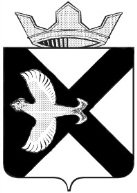 ДУМА МУНИЦИПАЛЬНОГО ОБРАЗОВАНИЯПОСЕЛОК БОРОВСКИЙРЕШЕНИЕ27 марта 2024 г.							                           № 425рп. БоровскийТюменского муниципального районаРассмотрев и обсудив проект решения «Об утверждении Положения о порядке продажи доли в праве общей долевой собственности на жилое помещение, находящейся в муниципальной собственности муниципального образования поселок Боровский», в соответствии со статьей 23 Устава муниципального образования поселок Боровский, Дума муниципального образования поселок БоровскийРЕШИЛА:1. Принять в первом чтении проект решения «Об утверждении Положения о порядке продажи доли в праве общей долевой собственности на жилое помещение, находящейся в муниципальной собственности муниципального образования поселок Боровский» 2. Рассмотреть настоящее решение во втором чтении в ходе настоящего заседания Думы.О проекте решения «Об утверждении Положения о порядке продажи доли в праве общей долевой собственности на жилое помещение, находящейся в муниципальной собственности муниципального образования поселок Боровский» Председатель ДумыВ.Н. Самохвалов 